كلية العلوم والدراسات الإنسانية بالغاط تشارك في المؤتمر الدولي الثاني للقياس والتقويمشاركت كلية العلوم والدراسات الإنسانية بالغاط ممثلة بقسم علوم الحاسب في حضور فعاليات وانشطة المؤتمر الدولي الثاني للقياس والتقويم تحت عنوان "قياس نواتج التعلم" في مدينة الرياض خلال المدة من 19-21 صفر 1437هـ الموافق 1-3 ديسمبر 2015م.وتأتي مشاركة الكلية في حضور فعاليات وورش العمل لهذا المؤتمر حرصا منها علي  متابعة ومواكبة ما يستحدث من مستجدات في مجال قياس نواتج التعلم.هذا وقد عبر سعادة عميد الكلية الدكتور خالد بن عبدالله الشافي عن بالغ شكره وتقديره للدكتور فيصل نافع الاستاذ المساعد بقسم علوم الحاسب على تمثيله للكليه ونقله المعرفه لزملائه.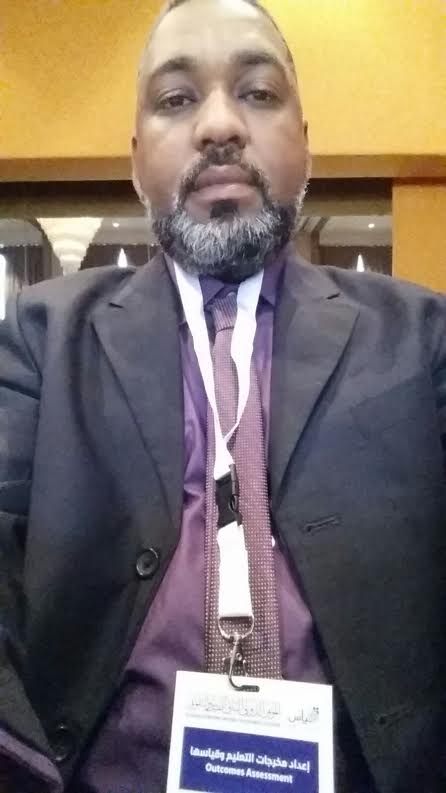 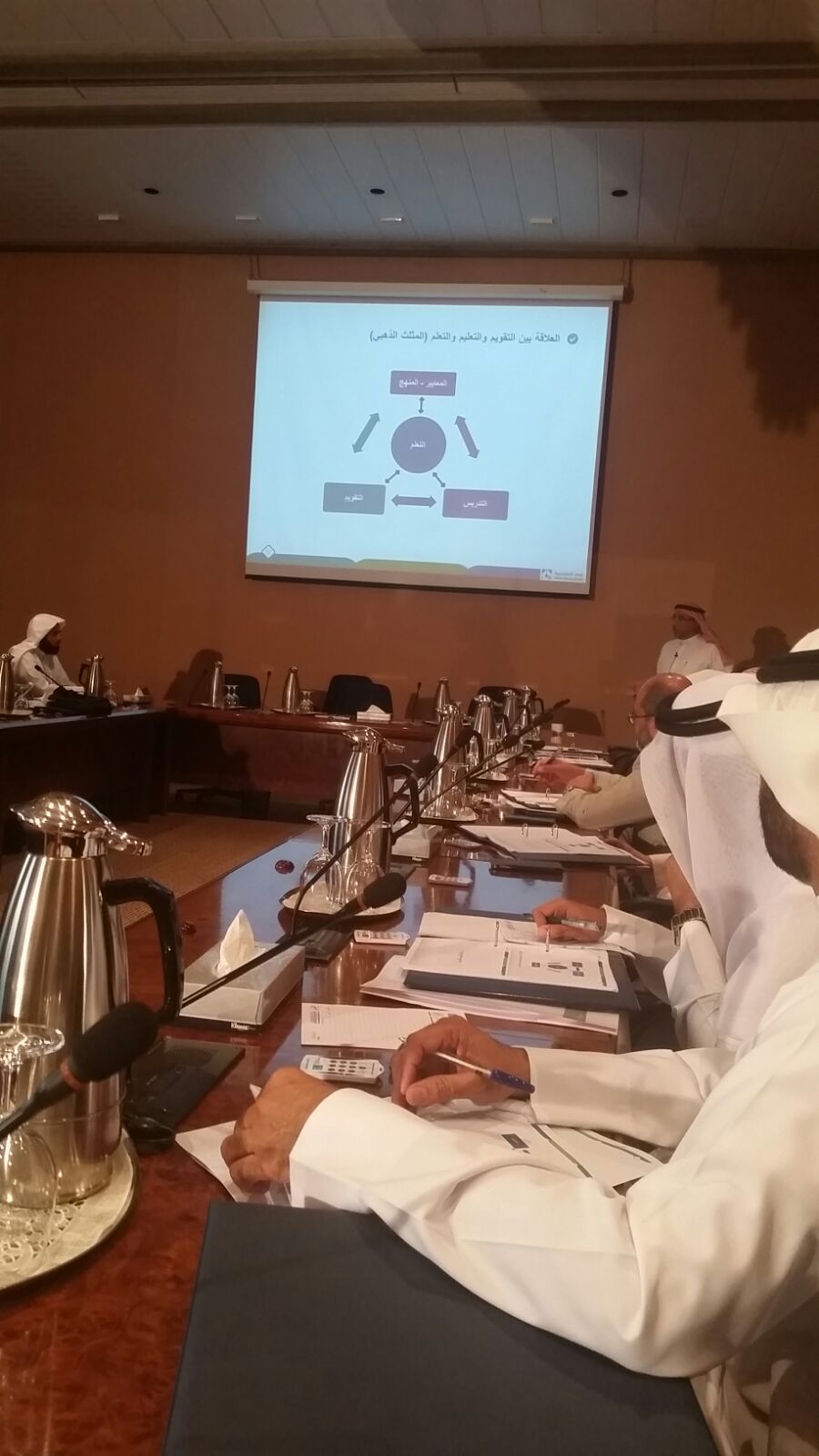 